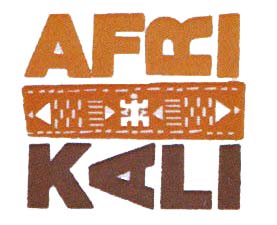 AFRI-KALIAFRI-KALI ASBL					Décembre 2017Avenue d’Uccle 141190 Bruxelles                                                  	www.afri-kali.org	                                        		  Chers amis, chers donateurs,                     Afri-Kali AsblAvenue d'Uccle 19, 1190 Forestwww.afri-kali.orgConcerne : - A) Rapport sur nos activités de septembre 2016 à septembre 2017	        - B) Situation sécuritaire au Mali	        - C) Nouvelle demande d’aide pour nos dispensaires de brousse au Mali.RAPPORT D’ACTIVITES 2016 - 2017	Ces 12 derniers mois, nous avons été très heureux, - et nous vous en remercions chaleureusement -, de pouvoir à nouveau offrir des centres de santé aux populations dans le besoin au Mali. Nous avons construit et équipé deux maternités de brousse, à Sirakorobougou et à Tiecorobougou, toutes deux dans le Cercle de Kati. 	Comme pour les réalisations précédentes, nous avons non seulement construit la maternité, mais nous avons aussi fourni le mobilier (tables d'accouchement, bureaux, lits, …) ainsi que le matériel médical et les médicaments pour ces deux maternités. Nous aidons aussi le village à construire lui-même le logement de l'accoucheuse, en lui fournissant les tôles pour le toit et les structures des fenêtres et portes.	En outre, nous avons entamé les électrifications par panneaux solaires du dispensaire-maternité de Mamoudouya, dans le cercle de Kenieba et de la maternité de Sirakorobougou, dans le Cercle de Kati. Ceci est en cours de réalisation par une PME malienne qui a fait ses preuves. Elle avait été sélectionnée et suivie avec soin par notre ami Philippe d'Hoop, malheureusement décédé prématurément cette année. Nous le remercions encore tellement pour son aide précieuse pendant de longues années.	En 2016-2017, nous avons aussi achevé les réalisations entamées en 2016, et notamment les réceptions définitives des maternités de Kababougou et Fadougou.Pour le Cscom que nous avons construit à Dombila, le village a construit une extension du Centre de santé et nous a demandé  le mobilier (lits, matelas, moustiquaires, chariot, potence pour perfusions, ..) ce que nous avons pu lui fournir.	Vous vous rappelez peut-être que nous avons entamé la transformation de certains châteaux d'eau que nous avions installés dans des villages où nous avions construit un dispensaire. Pour assurer leur pérennité, nous installons désormais la pompe en hauteur, au sommet du château, pour éviter tous les problèmes d'usure prématurée de la pompe utilisée précédemment comme pompe refoulante, lorsqu'elle est au niveau du sol. Nous avons ainsi achevé deux châteaux supplémentaires dans les villages où nous avions construit un dispensaire, à Tambafinia et Balandougou, tous 2 dans le Cercle de Kenieba.Pour toutes ces réalisations, votre aide est infiniment précieuse pour les villageois isolés car le gouvernement   malien n’a pas les moyens de construire les dispensaires, mais seulement de les faire fonctionner. Nous sommes heureux de vous transmettre toute la reconnaissance des villageois.Nous avons aussi financé 2 moulins broyeurs pour éviter aux femmes des heures de pilage de mil et de noix de karité, dans les villages où l’association Tagné assure la préparation par l’organisation de comité de gestion et de suivi : à Sanadiedo et Namakoubougou dans le Cercle de Kati.Et comme chaque année, nous avons soutenu l’association de femmes maliennes Tagné qui contribue au développement de la femme par des formations à l’alphabétisation, la tenue des livres de caisse lors de l’installation de moulins et aussi à la lutte contre l’excision. Tagné organise des animations avec beaucoup de talent dans une vingtaine de villages par an, à raison d’une visite par mois, en s’adressant d’abord aux chefs de villages et à leur conseil, puis aux hommes, aux femmes et aussi aux jeunes. Nous aidons également Tagné à organiser des formations des femmes à la gestion de micro crédits, que nous leur finançons.Ces crédits tendent à leur donner un peu d'autonomie par des activités génératrices de revenus.B.) 	SITUATION SECURITAIRE AU MALI en 2017Selon les « Conseils aux voyageurs » des Affaires Erangères françaises concernant son ancienne colonie le Mali, « La menace d'attentats et d'enlèvements visant les occidentaux demeure élevée dans la zone sahélienne, mais aussi dans les pays limitrophes. Aucune zone ne peut plus désormais être considérée comme totalement sûre... »« L'état d'urgence est en vigueur sur l'ensemble du territoire malien. »Notre contact sur place Yacouba Traoré nous confirme que la situation reste très volatile, même au sud du Mali :« Les accords de paix signés sont violés ou ne sont pas mis en place. Les attaques contre les forces armées, les forces internationales ou les travaileurs de l’État sont très fréquentes dans le nord et le Centre du pays. »C) NOUVEAUX PROJETS 2018	Notre principal projet reste de construire et équiper un nouveau dispensaire-maternité à Yatera, dans le Cercle de Kenieba. 	Fidèles à notre pratique, nous n’entamons un projet que quand nous disposons de l’intégralité des fonds nécessaires à son achèvement, ce que nous souhaitons de tout cœur cette année.	Un nouveau dispensaire – maternité coûte 98.000€ comme les années précédentes. Les prix locaux ont augmenté, mais nous arrivons à conserver le même coût total avec nos entrepreneurs, car nous demandons davantage à la population locale, qui aide l'entreprise en creusant les fondations, apportant l'eau, et parfois le sable et les graviers. 	Nous sommes aussi sollicités pour la construction et l'équipement de nouvelles maternités à  Saguelé, et Djinidjela, dans le Cercle de Kati. Chaque maternité coûte environ 15.000E.Nous sommes très confiants dans la qualité et le parachèvement de nos futurs constructions et équipements de brousse au Mali, en nous fondant sur notre expérience, et sur la confiance en nos collaborateurs sur place.	En parallèle, nous voudrions électrifier notre dernière maternité construite, celle de Tiecorobougou, soit un montant de l'ordre de 5.000E, ceci au prix de la précédente. (non encore soumissionnée).	Nous aimerions aussi continuer notre soutien à l’association Tagné, qui œuvre à la promotion de la femme et de l’enfant, et nous demande aussi des moulins à mil (2.200E chacun) et des micro crédits (2.500E).	Nous serions très heureux si vous pouviez contribuer à ces projets durables et nous nous permettons dès lors de faire appel à votre générosité.	Nous continuons à croire que notre aide s’inscrit favorablement dans le cadre des efforts des gouvernements Européens visant à offrir une meilleure qualité de vie aux populations et à les détourner de leur souhait de s’expatrier dans nos contrées. 	Notre aide toutefois n’est possible que grâce à votre soutien, que nous sollicitons une nouvelle fois. Notre reconnaissance chaleureuse se joint à celle des villageois, qu’ils nous prient de vous transmettre.				Pour AFRI-KALI,Bernard Deneumoustier			                                  Philippe Halflants	Administrateur -Trésorier	                                               Président	bdeneumoustier@afri-kali.org				         phalflants@afri-kali.orgPour vos versements :compte BE70 2600 0111 1125 au nom d’Afri-KaliCode BIC (Swift) de BNP Paribas Fortis : GEBABEBBSi vous souhaitez une attestation fiscale, à partir de 40 Euro : versez via le compte de CARITAS INTERNATIONAL n° BE10 210 0471566 04, en mentionnant : « pour projet P.1153 Afri-Kali Mali ». Merci, si possible, de nous aviser par mail de votre versement.Merci de nous communiquer votre adresse mail si vous recevez ce courrier par la poste.